LETTER OF STATEMENTNo: 25/JPII/R.A./2018I hereby declare that the article:title		: Resistor Value Checker Kit for Educational Purposeauthors		: 1. Nurul Nazirah M. I. M. 		  2. Zaliza H.		  3. Irdayanti M. N.		  4. Mohd Azlan M. H.		  5. Nur Syafiqah I.is APPROVED to be published in JPII for March 2019 Issue.Hereby this statement is made truthfully and to be used accordingly.	Semarang, July 1, 2019	First Author, 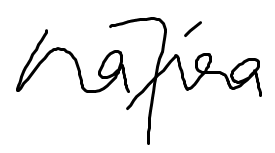 	(NURUL NAZIRAH MOHD                                                                                                         IMAM MA’AROF)